									Załącznik Nr 2do Regulaminu PracyUrzędu Miasta Bełchatowaprzyjętego Zarządzeniem Nr17/2014								    Prezydenta Miasta Bełchatowa								z dnia 13 lutego 2014 r. 						Bełchatów, dnia …………………...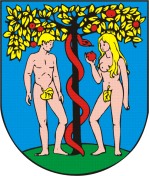 URZĄD MIASTABEŁCHATOWAWNIOSEK O ODBIÓR GODZIN NADLICZBOWYCHImię i nazwisko …………………………………………………………………...Komórka organizacyjna ………………………………………………………….. Odbierana liczba godzin nadliczbowych ……………Wnioskuję o odbiór godzinnadliczbowych:- w dniu …………………… w godzinach od ……………...do………………*- od dnia …………………………….do dnia ..……..….………………...……*Zastępstwo pełnić będzie ……………………………………………………………………………………..				………………………………(podpis bezpośredniego przełożonego) 					(podpis pracownika)Liczba i data wystąpienia godzin nadliczbowych:.........................................................................................................................................................................................................		................................................								    (podpis bezpośredniego przełożonego) * odpowiednio wpisać